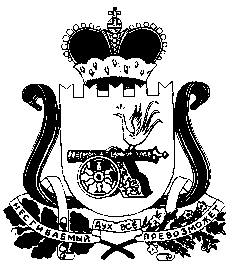 Совет депутатов РусскоВСКОГО СЕЛЬСКОГО поселенияШУМЯЧСКОГО района Смоленской области            РЕШЕНИЕ          от  11.05.2022 г		                                                                   № 15   с. РусскоеО внесении изменений  и дополнений в решение Советадепутатов  Руссковского сельского поселения Шумячскогорайона  Смоленской области   «О бюджете  Руссковскогосельского  поселения    Шумячского района  Смоленской  области на  2022 год  и на плановый период 2023 и 2024годов»№ 39 от 24.12.2021гВ соответствии  со ст.9 и ст.153 Бюджетного кодекса Российской Федерации, Положением о Бюджетном процессе и Уставом Руссковского сельского поселения Шумячского района Смоленской   области, Совет депутатов Руссковского сельского поселения Шумячского района Смоленской области  Р Е Ш И Л:1. Внести в решение Совета депутатов Руссковского сельского поселения Шумячского района Смоленской области   от 24.12.2021г №39 «О бюджете  Руссковского   сельского  поселения    Шумячского района Смоленской    области   на  2022 год  и на плановый период 2023 и 2024 годов» (в редакции решения Совета депутатов Руссковского сельского поселения Шумячского района Смоленской области от 16.02.2022 №6) следующие изменения:Пункт 22. Решения изложить в следующей редакции:«22.  Установить, что в 2022 году Управление Федерального казначейства по Смоленской области осуществляет казначейское сопровождение средств в валюте Российской Федерации, предоставляемых из бюджета сельского поселения, в соответствии со статьей 242.26 Бюджетного кодекса Российской Федерации.Казначейскому сопровождению подлежат авансы и расчеты по муниципальным контрактам о поставке товаров, выполнении работ, оказании услуг, заключаемым на сумму не менее 50 миллионов рублей».         2. Настоящее решение опубликовать в «Информационном вестнике Руссковского сельского   поселения».         3. Настоящее решение вступает в силу после дня его официального опубликования.Глава муниципального образованияРуссковского сельского поселенияШумячского района Смоленской области                                        Н.А.Марченкова